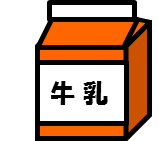 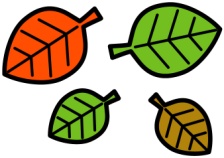 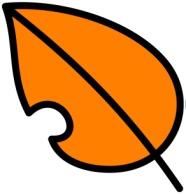 　に、をながめにやにくことを「り」といます。やにまったは、とてもきれいで、わずとれてしまいますね。をてしむ、ちをひろってしむ、きれいなをながらおいしいものをべるなど、りのしみはです。みなさんものしみをしてみましょう。　「の」といわれるほど、はりのいです！のおいしいべを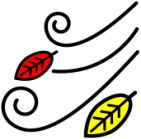 わいながら、のれをしみましょう！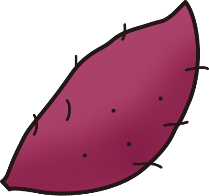 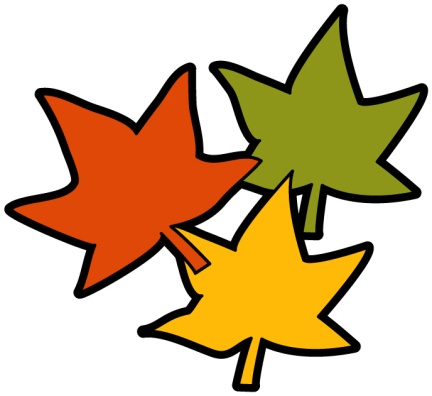 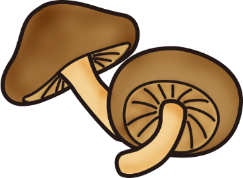 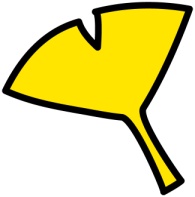 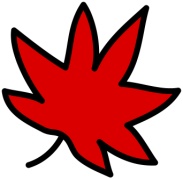 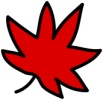 